Mater I Comptabilité & AuditDate: Lundi 8 Janvier 2018 Exercice 1:Combien y a-t-il de prix relatifs dans une économie à 5 biens?54  10  14  Les pièces métalliques figurent sur:L’actif de la banque centrale Le passif des banques commerciales  Le passif de la banque centrale  L’actif des banques commerciales Les dépôts à terme sont inclus dans:M1 M2 M3La monnaie détenue par les institutions financières est:Exclue de la masse monétaire Incluse dans la masse monétaireLorsque le taux de préférence des billets est de 50% et le coefficient de réserves obligatoires est également de 50%, le multiplicateur de crédit a pour valeur:00.751 1.33  Exercice 2:On suppose que le système bancaire est composé de banques commerciales et d’une banque centrale dont les bilans agrégés sont présentés ci-dessous (b=15% et h=4%):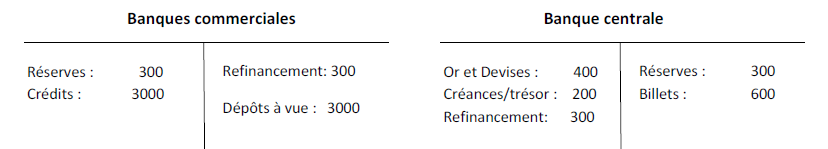 Déduire:la masse monétaire;La masse monétaire = M1= dépôts à vue + Billets = 3000 + 600 =3600  le multiplicateur de crédit. K=1/b+h(1-b)=1/0.15+0.04(1-0.15)=5.435On suppose que les banques commerciales accordent des crédits supplémentaires pour un montant de 120 et que la banque centrale valide cette opération.Ecrire les bilans bancaires après que les crédits aient été entièrement utilisés.Banques Commerciales                  Banque Centrale RO=120*0.04=4.8 ; Fuite des billets: (120-4.8)*0.15=17.3 ; DAV’=120-17.3-4.8=97.9Billets à la Banque Centrale = 600-17.3= 582.7Reserves à la Banque Centrale = 300 - 4.8= 295.2 Ref  à la Banque Centrale = 300+4.8= 308.4Dr. Kherbachi S. Reserves  317.3Ref.   322.1Ref. 308.4Reserves 295.2Credits   3120RO         4.8DAV   97.9Billets   582.7RO       4.8